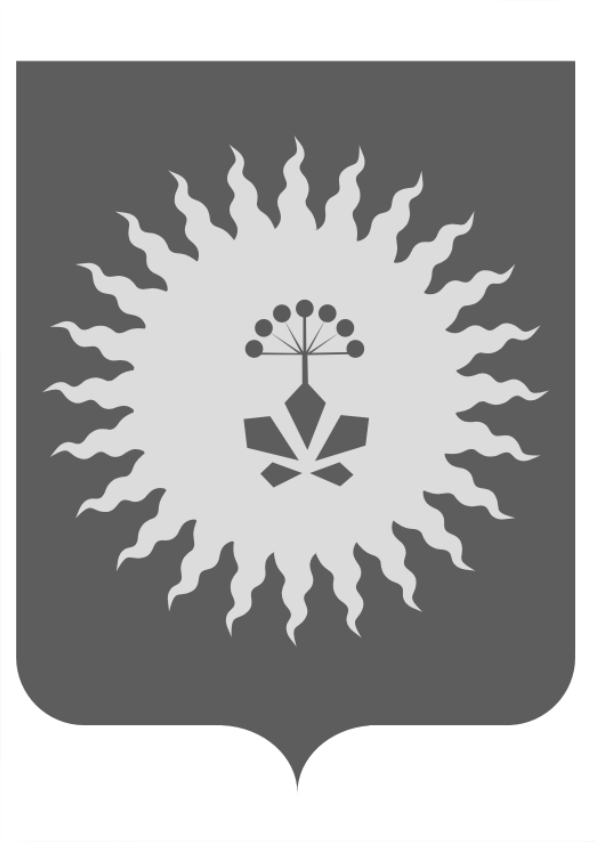 АДМИНИСТРАЦИЯ                                            АНУЧИНСКОГО МУНИЦИПАЛЬНОГО РАЙОНАП О С Т А Н О В Л Е Н И ЕОб утверждении муниципальной  целевой программы"Противодействие коррупции в администрацииАнучинского муниципального района на 2014- 2015 годы"В целях реализации антикоррупционной политики в администрации Анучинского муниципального района, на основании Закона Приморского края от 10 марта 2009 года N 387-КЗ "О противодействии коррупции в Приморском крае", руководствуясь Уставом Анучинского муниципального района, администрация Анучинского муниципального районаПОСТАНОВЛЯЕТ:1. Утвердить прилагаемую  муниципальную целевую программу "Противодействие коррупции в администрации Анучинского муниципального района на 2014 - 2015годы".(Приложение №1)2. И.о.начальника общего отдела  администрации Анучинского муниципального района (Мартыновой Л.П.)  опубликовать настоящее постановление в средствах массовой информации и разместить на официальном сайте администрации Анучинского муниципального района.3. Контроль за исполнением настоящего постановления оставляю за собой.Глава Анучинскогомуниципального района                                                               В.И.МорозовУтвержденаПостановлением администрацииАнучинского муниципального районаот 31.12.2013 г  N 657Муниципальная целевая программа"Противодействие коррупции в администрацииАнучинского муниципального района на 2014- 2015 годы"Паспорт программыI. Содержание проблемы и обоснованиенеобходимости ее решения программными методамиВажность борьбы с коррупцией признается всеми странами мира и вызывает озабоченность всех без исключения правительств. Коррупция является одной из наиболее серьезных проблем глобального характера, которая угрожает социально-экономическому и политическому развитию, подрывает демократические и моральные устои общества. Мировое сообщество признало, что коррупция на современном этапе пронизывает все сферы жизни любой страны, независимо от уровня демократии и социального благополучия, и стала транснациональным преступлением. Она посягает на нормальные стабильные отношения между государствами, наносит ущерб мирному сотрудничеству в различных областях отношений, а также организациям и гражданам. Именно поэтому в последние годы мы наблюдаем повышение активности по противодействию этому явлению не только в международном сообществе, но и в своей стране.На основании части 4 статьи 5 Федерального закона от 25 декабря 2008 года N 273-ФЗ "О противодействии коррупции" федеральные органы государственной власти, органы государственной власти субъектов Российской Федерации и органы местного самоуправления осуществляют противодействие коррупции в пределах своих полномочий.В соответствии с пунктом 1 статьи 2, статьей 3 Закона Приморского края от 10 марта 2009 года N 387-КЗ "О противодействии коррупции в Приморском крае" мерами по профилактике коррупции являются разработка и реализация краевой и муниципальных антикоррупционных программ (далее - антикоррупционные программы).Учитывая нормы федерального законодательства и законодательства субъекта Российской Федерации в области противодействия коррупции, единственным возможным вариантом решения проблем, связанных с профилактикой коррупционных правонарушений, является разработка  целевой программы противодействия коррупции на муниципальном уровне, что позволит обеспечить согласованное проведение мероприятий по предупреждению коррупции на территории Анучинского муниципального района. И для успешной реализации  муниципальной целевой программы требуется создать комплекс  мер, направленных на устранение причин и условий, порождающих коррупцию.Антикоррупционная  программа - важная составная часть антикоррупционной политики, которая обеспечит согласованное проведение мероприятий, направленных на предупреждение коррупции.II. Цели и задачи программыЦель программы - предотвращение коррупции в администрации Анучинского муниципального района.Для успешного достижения поставленной цели предполагается решение следующих задач:-  Предотвращение   коррупции   в администрации Анучинского муниципального района;- Совершенствование механизма контроля  соблюдения ограничений и запретов, связанных  с прохождением муниципальной службы, требований к служебному поведению; - Обеспечение контроля и  прозрачности  деятельности органов   местного   самоуправления    Анучинского муниципального района;-  Вовлечение  гражданского   общества   в   реализацию антикоррупционной  политики;-  Противодействие коррупции в сфере закупок товаров, работ, услуг   для муниципальных нужд;- Организация антикоррупционного образования и пропаганды, формирование у общественности нетерпимого отношения к проявлению коррупции;III. Сроки и этапы реализации программыПрограмма рассчитана на период 2014- 2015 годов в один этап.IV. Перечень основных мероприятий программыВыбор программных мероприятий обусловлен оценкой их вклада в решение задач программы. План мероприятий  муниципальной целевой программы "Противодействие коррупции в администрации Анучинского муниципального района на 2014 - 2015  год" прилагается.V. Механизм реализации программыМеханизм реализации мероприятий программы основан на обеспечении достижения запланированных результатов и величин показателей, установленных в программе.Механизм реализации программы основывается на четком разграничении полномочий и ответственности всех Исполнителей мероприятий программы, указанных в приложении к настоящей программе.Реализация программы осуществляется в течение 2014 - 2015 годов путем выполнения мероприятий, предусмотренных в приложении к программе, ответственными исполнителями.Программа обеспечена кадровым ресурсом: специалисты общего  отдела администрации района (2 человека) осуществляют общую координацию программных мероприятий, контроль за выполнением намеченных мероприятии осуществляет  заместитель  главы  администрации  Анучинского муниципального района.Исполнители мероприятий программы, указанные в приложении к настоящей Программе, несут ответственность за их качественное и своевременное выполнение.VI. Оценка эффективности реализации программы      Предварительная оценка ожидаемой эффективности будет определяться по следующим критериям:-   Снижение уровня коррупции, ее влияния на деятельность администрации муниципального района, повседневную жизнь граждан, организаций на территории Анучинского муниципального района;- Совершенствование нормативной правовой базы администрации Анучинского муниципального района;      В результате реализации программы будет обеспечено:- Укрепление доверия граждан к деятельности органов местного самоуправления Анучинского муниципального района;-   Привлечение гражданского общества, средств массовой информации к реализации государственной политики противодействия коррупции.- Принятие муниципальных правовых актов по результатам антикоррупционной экспертизы;-   Снижение жалоб населения на  действия  муниципальных служащих и работников  муниципальных  предприятий  и учреждений;-    Устранение условий, порождающих коррупцию;-    Измерения и оценка существующего уровня коррупции;- Повышение ответственности  должностных лиц органов местного самоуправления.VII. Целевые индикаторы-    Количество принятых муниципальных правовых  актов по   результатам    проведенной    антикоррупционной экспертизы в 2014 году- 90 единиц, в 2015году-100 единиц;-  Приведение в соответствие с действующим законодательством     административных     регламентов предоставления муниципальных услуг в  2014-2015  году на 100% от утвержденного перечня в реестре муниципальных услуг;-  Увеличение индекса  удовлетворенностью  населения деятельностью администрации Анучинского муниципального района, в том числе их  информационной открытостью, по результатам опроса в 2014году  по сравнению с 2013годом на 10%  и 5%в 2015г. по сравнению  с 2014годом-   Снижение жалоб населения Анучинского  муниципального  района   на    действия    муниципальных    служащих администрации Анучинского муниципального  района,  на действия   работников   муниципальных   предприятий, учреждений, предоставляющих муниципальные  услуги в 2014 на 5% по сравнению с   2013 и на 5% в 2015году по сравнению с 2014годом.VIII.  Система контроля за реализацией программыКонтроль за ходом реализации программы, мониторинг и анализ основных показателей достижения результатов осуществляет общий  отдел  администрации Анучинского  муниципального  района.Исполнители программных мероприятий направляют в общий  отдел  администрации  района: ежеквартально, в срок до 10 числа месяца, следующего за отчетным, отчет о ходе реализации целевой программы "Противодействие коррупции в администрации Анучинского муниципального района на 2014 -2015 годы".По завершении реализации программы общим отделом администрации муниципального  района проводится мониторинг эффективности выполненных мероприятий, предусмотренных настоящей программой, и в срок до 01 февраля 2016 года представляется итоговый отчет главе администрации муниципального  района.Приложениек  муниципальной целевой программе"Противодействиекоррупции в администрацииАнучинского  муниципального района на 2014 -2015 годы"ПЛАНМЕРОПРИЯТИЙ МУНИЦИПАЛЬНОЙ  ЦЕЛЕВОЙ ПРОГРАММЫ "ПРОТИВОДЕЙСТВИЕ КОРРУПЦИИ В АДМИНИСТРАЦИИ АНУЧИНСКОГО МУНИЦИПАЛЬНОГО  РАЙОНА НА 2014- 2015 ГОД"┌───┬────────────────────────────┬──────────────┬────────────────┐│ N │    Перечень мероприятий    │     Срок     │ Ответственный  ││п/п│                            │  исполнения  │  исполнитель   │├───┴────────────────────────────┴──────────────┴────────────────┤│       1. Нормативно-правовое и методическое обеспечение        ││                   противодействия коррупции                    │├───┬────────────────────────────┬──────────────┬────────────────┤│1.1│Проведение антикоррупционной│Постоянно     │Правовой отдел  ││   │экспертизы муниципальных    │              │администрации   ││   │правовых актов              │              │района          │├───┼────────────────────────────┼──────────────┼────────────────┤│1.2│Взаимодействие с надзорными │Постоянно     │Правовой отдел  ││   │органами по вопросам        │              │администрации   ││   │проведения антикоррупционной│              │района          ││   экспертизы правовых актов                   │                │├───┼────────────────────────────┼──────────────┼────────────────┤│1.3│Разработка и внедрение      │В течение     │Руководители    ││   │административных регламентов│2014-2015год  │структурных     ││   │по предоставлению           │              │подразделений   ││   │муниципальных услуг         │              │администрации   ││   │                            │              │района ─────────────────────────────────────────────────────────│1.4│Осуществление проверок      │Ежеквартально │общий │   │соблюдения административных │              │отдел            │   │регламентов предоставления  │              │администрации   ││   │муниципальных услуг         │              │района├───┼────────────────────────────┼──────────────┼────────────────┤│1.5│Анализ практики рассмотрения│В течение 2014│Правовой отдел  ││   │судами исков (заявлений) о  │-2015 года     │администрации  ││   │возмещении вреда,           │              │ района│   │причиненного в результате   │              │                ││   │коррупционных преступлений и│              │                ││   │правонарушений 1.6 В целях профилактической     Ежеквартально   общий отдел     работы: ввести в практику     рассмотрение вопросов     правопреминительной практики     По результатам, вступивших     в законную силу решений      судов, арбитражных судов     о признании недействительными     ненормативных правовых актов,     незаконными решений и      действий(бездействия)     указанных органов, организаций     и их должностных лиц; о     применении ответственности      за совершение коррупционных     правонарушений,     предусмотренных статьями     19.28,19.29 КоАП РФ 1.7 Организация дополнительного  В течение   Общий отдел         │              │     профессионального            2014-2015года  администрации      образования муниципальных                   района      служащих по вопросам      противодействия коррупции├───┴────────────────────────────┴──────────────┴────────────────┤│ 2. Внедрение антикоррупционных механизмов в рамках реализации  ││      кадровой политики в органах местного самоуправления       │├───┬────────────────────────────┬──────────────┬────────────────┤│2.1│Совершенствование системы   │Постоянно     │Кадровая служба ││   │контроля за соблюдением     │              │ общего  отдела│   │законодательства о          │              │                ││   │муниципальной службе. В том │              │администрации   ││   │числе: совершенствование    │              │ района│   │механизма проведения        │              │                ││   │проверок соблюдения         │              │                ││   │муниципальными служащими     Обязанностей,ограничений,      И запретов связанных с    │              │                ││   │муниципальной службой       │              │                │├───┼────────────────────────────┼──────────────┼────────────────┤│2.2│Совершенствование и         │Постоянно     │Кадровая служба ││   │обеспечение деятельности    │              │ общего отдела│   │комиссий по соблюдению      │              │                 │   │требований к служебному     │              │администрации   ││   │поведению и урегулированию  │              │      района     │   │конфликта интересов         │              │                 ├───┼────────────────────────────┼──────────────┼────────────────┤│2.3│Анализ результатов проверок │В течение     │Кадровая служба ││   │соблюдения муниципальными   │2014-2015 года│ общего отдела│   │служащими ограничений,      │2012 года     │                 │   │связанных с муниципальной   │              │администрации   ││   │службой; проверок сведений о│15 октября        раона│   │доходах, об имуществе и     │ 2013 года    │                 │   │обязательствах              │              │                ││   │имущественного характера;   │              │                ││   │практики выявления и        │              │                ││   │урегулирования конфликта    │              │                ││   │интересов; практики         │              │                ││   │выявления и устранения      │              │                ││   │нарушения требований к      │              │                ││   │служебному поведению;       │              │                ││   │привлечения муниципальных   │              │                ││   │служащих к дисциплинарной   │              │                ││   │ответственности             │              │                │├───┼────────────────────────────┼──────────────┼────────────────┤│2.4│Использование механизмов    │По мере       │Кадровая служба ││   │формирования кадрового      │необходимости │ общего  отдела│   │резерва на конкурсной основе│(в сроки,     │                   │   │и замещения вакантных       │обеспечивающие│администрации   ││   │должностей из               │постоянное    │  района         │   │сформированного кадрового   │заполнение    │                 │   │резерва. Проведение         │кадрового     │                ││   │конкурсов на замещение      │резерва)      │                ││   │вакантных должностей        │              │                ││   │муниципальной службы        │              │                │├───┼────────────────────────────┼──────────────┼────────────────┤│2.5│Совершенствование системы   │Постоянно     │общий  отдел    │   │мер, направленных на        │              │                 │   │совершенствование порядка   │              │администрации   ││   │прохождения муниципальной   │              │   района        │   │службы и стимулирование     │              │                 │   │добросовестного исполнения  │              │                ││   │обязанностей муниципальной  │              │                ││   │службы на высоком           │              │                ││   │профессиональном уровне     │              │                │├───┼────────────────────────────┼──────────────┼────────────────┤│2.6│Организация и проведение    │В течение     │                 │   │обучающих семинаров для     │2014- 2015года│ общий  отдел    │   │муниципальных служащих по   │              │администрации   ││   │основным направлениям       │ года         │   района        │   │противодействия коррупции   │              │                 ├───┴────────────────────────────┴──────────────┴────────────────┤│     3. Взаимодействие с общественностью в ходе реализации      ││            мероприятий по противодействию коррупции            │├───┬────────────────────────────┬──────────────┬────────────────┤│3.1│Анализ заявлений и обращений│Ежеквартально │ общий  отдел    │   │граждан, поступающих в      │              │  администрации         │   │администрацию Анучинского                     района        │   │муниципального района, а      также         │   │результатов их рассмотрения │              │                 │   │на предмет наличия          │              │                ││   │информации о фактах         │              │                ││   │коррупции со стороны        │              │                ││   │муниципальных служащих      │              │                │├───┼────────────────────────────┼──────────────┼────────────────┤│3.2│Регулярные публикации       │Ежеквартально │ общий  отдел│   │информационных материалов по│              │администрации   ││   │вопросам противодействия    │              │   района│   │коррупции, ее влияния на    │              │                   │   │социально-экономическое     │              │                ││   │развитие муниципального     │              │                ││   │образования                 │              │                │├───┼────────────────────────────┼──────────────┼────────────────┤│3.3│Реализация права граждан на │Постоянно     │                 │   │получение достоверной       │              │отдел  социально    │   │информации, в том числе     │              │го развития,    │   │обновление на сайте         │              │общий отдел      │   │муниципального образования  │              │администрации   ││   │разделов для посетителей,   │              │   района│   │где должны быть отражены    │              │                 │   │сведения о структуре органов│              │                ││   │местного самоуправления, их │              │                ││   │функциональном назначении, а│              │                ││   │также размещена информация о│              │                ││   │муниципальных услугах       │              │                ││   │Анучинского муниципального                                   │   │района, время приема        │              │                ││   │руководством граждан,       │              │                ││   │порядок обжалования действий│              │                ││   │должностных лиц и др.       │              │                │├───┼────────────────────────────┼──────────────┼────────────────┤│3.4│Информирование об            По необходимости│правовой отдел   │   │антикоррупционной политике, │              │администрации   ││   │разъяснение                                │района           │   │положений законодательства  │              │                ││   │Российской Федерации по     │              │                ││   │борьбе с коррупцией         │              │                │├───┼────────────────────────────┼──────────────┼────────────────┤│3.5│Осуществление деятельности  │Постоянно     │общий отдел      │   │системы "Телефон доверия" по│              │отдел  социально││   │фактам коррупционной        │              │го развития      │   │направленности, с которыми  │              │администрации   ││   │граждане столкнулись в      │              │района          ││   │процессе взаимодействия с   │              │                ││   │должностными лицами         │              │                ││   │администрации Анучинского                                    │   │муниципального района       │              │                │├───┼────────────────────────────┼──────────────┼────────────────┤│3.6│Информирование населения о  │Постоянно     │,               ││   │ходе текущей деятельности   │              │                ││   │администрации района                                        ││   │ в рамках Федерального      │              │обший отдел     ││   │закона от 09.02.2009 N 8-ФЗ │              │                ││   │"Об обеспечении доступа к   │              │администрации   ││   │информации о деятельности   │              │района          ││   │государственных органов и   │              │                ││   │органов местного            │              │                ││   │самоуправления"             │              │                │├───┼────────────────────────────┼──────────────┼────────────────┤│3.7│Внедрение электронного      │В течение     │                ││   │информационного             │2014- 2015года│                ││   │взаимодействия между        │              │                  │   │органами местного           │              │общий отдел     ││   │самоуправления, органами    │              │администрации   ││   │государственной власти,     │              │района          ││   │гражданами и организациями  3.8 Привлечение гражданской      общественности в      антикоррупционную      деятельность, направленную      на нетерпимое отношение к      коррупции │              │     В течение      общий отдел                                   2014-2015года     администрации                                                    района31.12.2013 гс. Анучино№657Наименование программыПротиводействие коррупции в администрации Анучинского муниципального района на 2014 – 2015 годы.Основания разработки программы    Федеральные законы: - от 6 октября 2003 года  N  131-ФЗ «Об    общих    принципах    организации    местного самоуправления  в  Российской  Федерации";   - от   25 декабря  2008  года  N  273-ФЗ  "О противодействии коррупции";  - от 02.03.2007г. № 25-ФЗ « О муниципальной службе в Российской Федерации»; - от 03.12.2012г. № 230-ФЗ «О контроле за соответствием расходов лиц, замещающих государственные должности, и иных лиц их доходам»;-  Закон Приморского края от 10 марта 2009 года № 387-КЗ  "О противодействии коррупции в Приморском крае";  - Устав Анучинского муниципального районаЗаказчик (главный  координатор программы)    Администрация Анучинского муниципального районаОтветственные программы   Общий отдел администрации Анучинского муниципального районаЦели и задачи программы-  Предотвращение   коррупции   в администрации Анучинского муниципального района;- Совершенствование механизма контроля  соблюдения ограничений и запретов, связанных  с прохождением муниципальной службы, требований к служебному поведению; - Обеспечение контроля и  прозрачности  деятельности органов   местного   самоуправления    Анучинского муниципального района;-  Вовлечение  гражданского   общества   в   реализацию антикоррупционной  политики-  Противодействие коррупции в сфере закупок товаров, работ, услуг   для муниципальных нужд;- Организация антикоррупционного образования и пропаганды, формирование у общественности нетерпимого отношения к проявлению коррупции.Целевые индикаторы-  Количество принятых муниципальных правовых  актов по   результатам    проведенной    антикоррупционной экспертизы в 2014 году- 90 единиц, в 2015году-100 единиц;-  Приведение в соответствие с действующим законодательством     административных     регламентов предоставления муниципальных услуг в  2014-2015  году на 100% от утвержденного перечня в реестре муниципальных услуг ;-  Увеличение индекса  удовлетворенностью  населения деятельностью администрации Анучинского муниципального района, в том числе их  информационной открытостью, по результатам опроса в 2014году  по сравнению с 2013годом на 10%  и 5%в 2015г. по сравнению  с 2014годом- Снижение жалоб населения Анучинского  муниципального  района   на    действия    муниципальных    служащих администрации Анучинского муниципального  района,  на действия   работников   муниципальных   предприятий, учреждений, предоставляющих муниципальные  услуги в 2014 на 5% по сравнению с   2013 и на 5% в 2015году по сравнению с 2014годом   Сроки реализации программы 2014 -  2015годПеречень основных мероприятий программы- Нормативно-правовое  и  методическое  обеспечение противодействия коррупции;-  Изучение    причин    коррупции,     факторов, способствующих коррупции, профилактика коррупции;-  Повышение     эффективности      деятельности администрации Анучинского муниципального района;- Совершенствование механизма контроля  соблюдения ограничений и запретов, связанных  с прохождением муниципальной службы, требований к служебному поведению;-  Обеспечение  доступа  населения  к  информации  о деятельности администрации Анучинского муниципального  района,  в  том  числе   в   сфере   противодействия коррупции,  а  также  на  формирование   нетерпимого отношения к проявлениям коррупции;-  Взаимодействие с правоохранительными  органами  в сфере противодействия коррупцииОбъемы и источники финансирования  В рамках текущего финансированияОжидаемые конечные результаты реализации программы  В результате реализации программы будет  обеспечено: - Совершенствование нормативной правовой базы для эффективного противодействия коррупции;- Принятие муниципальных правовых актов по результатам антикоррупционной экспертизы;- Укрепление   доверия    граждан    к    деятельности администрации   Анучинского муниципального  района;- Снижение жалоб населения на  действия  муниципальных служащих и работников  муниципальных  предприятий  и учреждений;- Снижения уровня коррупции;- Устранение условий, порождающих коррупцию;- Измерения и оценка существующего уровня коррупции;- Повышение ответственности  должностных лиц органов местного самоуправленияСистема организации контроля за реализацией программы  Контроль за исполнение программы осуществляет администрация Анучинского муниципального района4. Совершенствование организации деятельности по размещению муниципальных заказов4. Совершенствование организации деятельности по размещению муниципальных заказов4. Совершенствование организации деятельности по размещению муниципальных заказов4. Совершенствование организации деятельности по размещению муниципальных заказов4.1Совершенствовать систему закупок в соответствии с требованиями  Федерального закона №44-ФЗ « О размещении заказов на поставки товаров, выполнение работ, услуг для государственных и муниципальных  нужд» путем обеспечения доступности информации, касающейся проведении закупок и создания эффективной системы контроляВ течение 2014-2015годаобщий отдел администрации, отдел, отдела бухгалтерского учета и отчетности4.2Осуществлять ежегодное планирование проведения муниципальных торгов для нужд органов местного самоуправленияЯнварь2014-2015годаобщий отдел администрации, отдел, отдела бухгалтерского учета и отчетности